Bay County Mosquito Control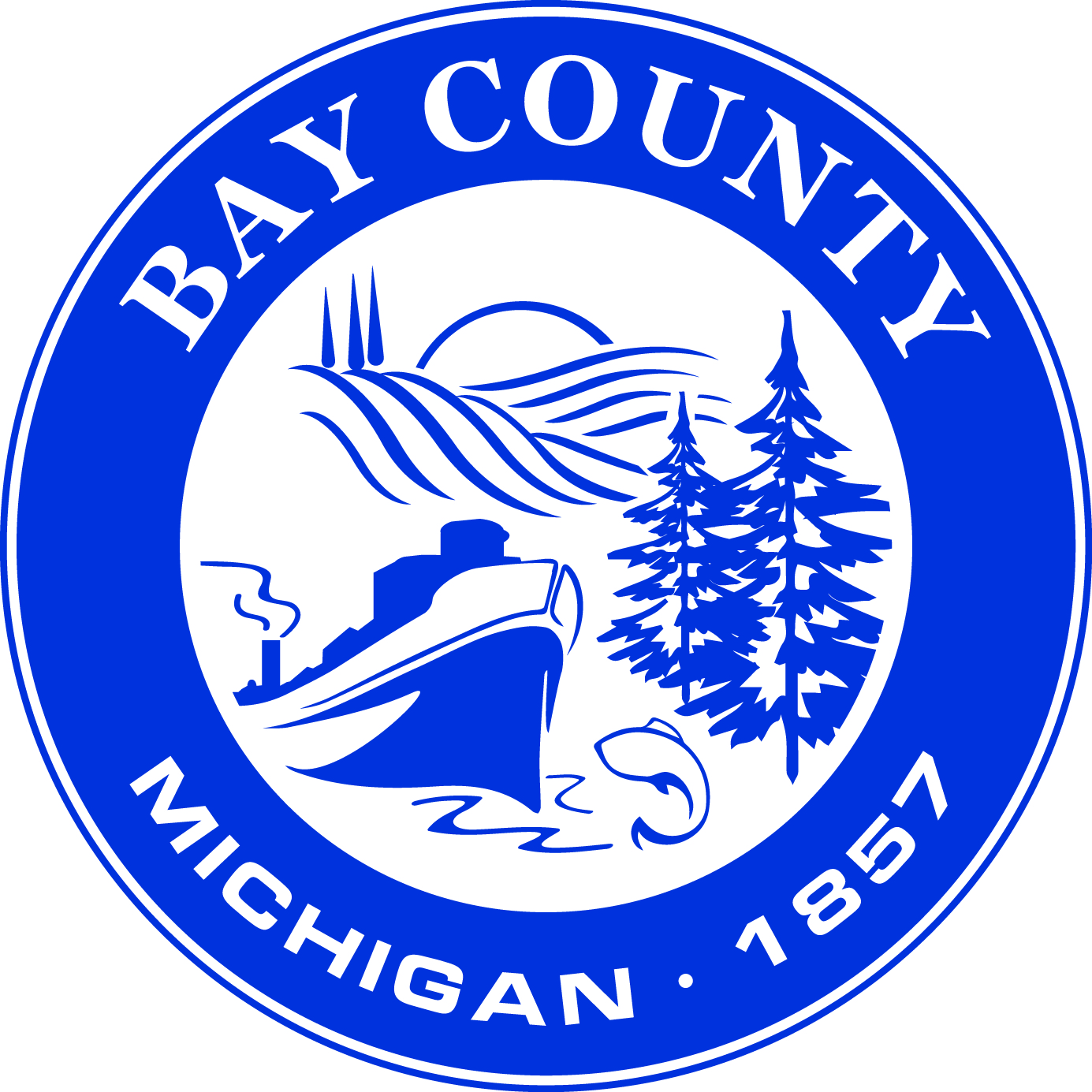 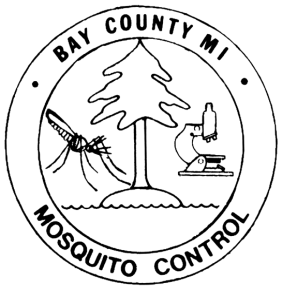 810 Livingston StreetBay City, MI  48708(989) 894-4555 Phone     (989) 894-0526 Fax 2024NO SPRAY REQUEST FORM*Valid for Current Year Only*Name _______________________________________ Phone 	 Address 	City/State/Zip	 Township_______________________ Section Number 	Crossroads 	E-Mail Address (optional) 	Address of No Spray if different from above: 	*If No Spray property has no street address, please provide parcel numbers OR a plat map showing parcel location and boundaries.	Do you wish to opt out of the following mosquito control services on your property?Adult Mosquito Control – Roadway treatment of adult mosquitoes after dusk using truck-mounted ultra-low volume foggers………………………………………………………………….Yes, opt out  Larval Control – Treatment of mosquito larvae in standing water. Products used include: Bacillus thuringiensis israelensis (Bti), Bacillus sphaericus (Bs), Spinosad, Methoprene,and larviciding oil………………………………………………………………………………………………...Yes, opt out  Larval Control by Air – Each spring, flooded woodlots are treated by airplane with Bacillus thuringiensis israelensis (Bti) to control larvae.  If you have a wooded property, do you wish to opt out of aerial treatment?.......................................................................Yes, opt out  This form must be completed and returned (mailed, emailed, or faxed) to our office by April 1st in order to honor your request for No Spray status, according to Bay County Resolution #93074 (see attached). Your cooperation is appreciated.  If not returned by April 1st, your name and address will be removed from our list.If opting out of Adult Mosquito Control, do you need yellow No Spray signs?.....................Yes    No  Comments: 	SIGNATURE & DATE 			For office use only    Entered in Database     Mapped              Twp /Section # __________   Date Received __________